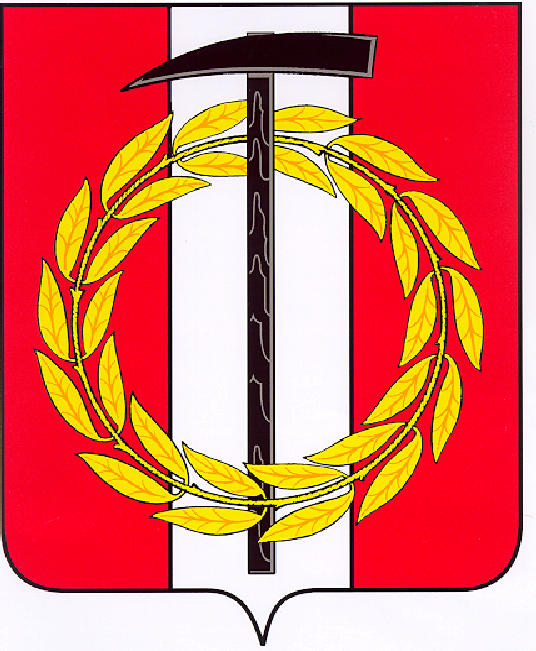 Собрание депутатов Копейского городского округаЧелябинской областиРЕШЕНИЕ     25.02.2022        444-МОот _______________№_____В соответствии с частью 4 статьи 12  Федерального закона от 6 октября .                       № 131-ФЗ «Об общих принципах организации местного самоуправления в                        Российской Федерации» Собрание депутатов Копейского городского округа РЕШАЕТ: Выразить согласие населения Копейского городского округа на изменение       границ Копейского городского округа, смежных с границами Коркинского                              муниципального района (проект закона Челябинской области «О внесении изменений в Закон Челябинской области «О статусе и границах Копейского городского округа» прилагается).О согласовании изменения границ Копейского городского округаПредседатель Собрания депутатовКопейского городского округа                                                                                                                    Е.К.  Гиске        Глава Копейского городского округа                                                                                                                       А.М. Фалейчик